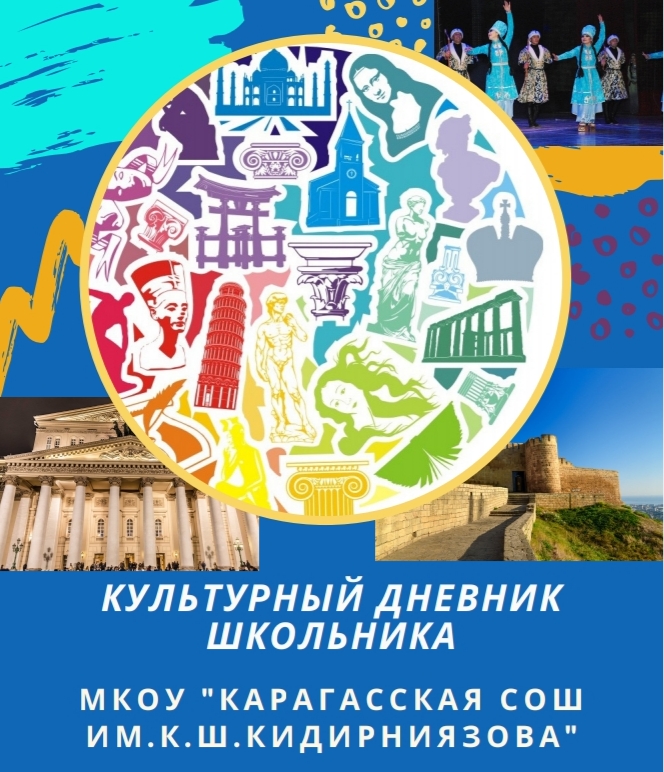 КУЛЬТУРНЫЙ ДНЕВНИК ШКОЛЬНИКААлигаджиева Тимураученика 9 классаМБОУ «СОШ №6» им. Омарова М.О.2021 годДорогой друг!Перед тобой культурный дневник школьника. Он предназначен не для выставления отметок и записывания домашнего задания. Он станет тебе полезен в другом.В прошлом (да и сегодня) в России существовали традиции – люди вели дневники, записывая в них свои впечатления об увиденном, прочитанном, прочувственном. Многие из этих дневников стали впоследствии основой для создания знаменитых книг, проведения научных исследований, написания энциклопедий и словарей.Твой культурный дневник поможет тебе сделать свои наблюдения, открытия, проекты и исследования в области истории, культуры и искусства Российской Федерации, Республики Дагестан и села и города. В нем ты сможешь представить собственные мысли после посещения музеев, концертных залов, памятных исторических мести своей малой родины.Чтобы украсить дневник, ты можешь (вместе с родителями) подготовить фотографии, рисунки, коллажи, добавить в него тексты и другие материалы.Желаем тебе интересных встреч, путешествий, знакомств с музыкой, спектаклями, выставками, народными традициями, архитектурными сооружениями!Удачи!Раздел 1. Приглашение к чтению.Раздел 2. Волшебный мир искусства.Раздел 3. Театральные встречи.Раздел 4. Удивительный мир кино.Раздел 5. Никто не забыт…Раздел 6. Музейное зазеркалье.Раздел 7. Мой Дагестан.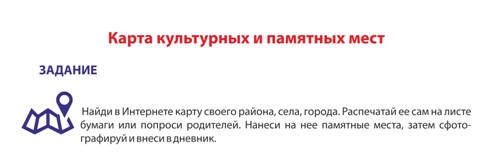 В оформлении дневника использованы фотоматериалы из открытого доступа сети интернет№Дата, форма посещения (очная или дистанционная)Посещение с родителями/групповое/индивидуальноеНазвание, место расположенияВпечатление Фотографии №Дата, форма посещения (очная или дистанционная)Посещение с родителями/групповое/индивидуальноеПосещение с родителями/групповое/индивидуальноеНазвание, место расположенияВпечатление Фотографии 126.03.2021Индивидуальное с отцомСулакский каньон, рыбное хозяйствоСулакский каньон, рыбное хозяйствоСулакский каньон – это неожиданное и яркое впечатление. Своей глубиной, достигающей 1920 метров, он превосходит знаменитый каньон Колорадо в США. Но по протяженности он короче. Великое творение природы состоит из трех отдельных ущелий, разделенных террасами. Самый большой участок имеет длину 18 км. Ярко бирюзовая река Сулак с каскадом гидроэлектростанций, в числе которых Чиркейская ГЭС - крупнейшая на Северном Кавказе. Пейзаж необыкновенной красоты. С другой стороны горного плато открывается панорама города Кизилюрт. На плато пахнет степными травами и дуют каспийские бризы.Я был в восторге от увиденного. Не мало впечатлило меня и рыбное хозяйство. я еще летом приеду в эти края.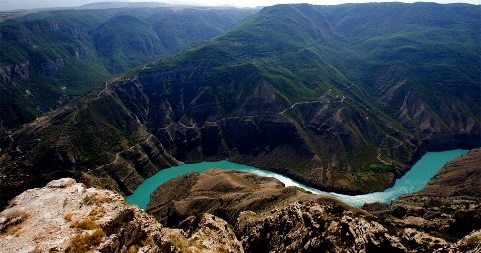 №Дата, форма посещения (очная или дистанционная)Посещение с родителями/групповое/индивидуальноеНазвание, место расположенияВпечатление Фотографии №Дата, форма посещения (очная или дистанционная)Посещение с родителями/групповое/индивидуальноеНазвание, место расположенияВпечатление Фотографии 25.03.2021Групповое с классомПросмотр отечественного фильма «Пальма», кинотеатр «Москва», За основу фильма взята реальная история, но конечно же она весьма приукрашена, но не нужно забывать, что это кино, а его создатели сделали максимум чтобы тронуть зрителя и у них это получилось. Я обожаю собак и глядя на некоторые сцены скажу честно, что рыдала. Иначе не могу. Настолько трогательно и за душу берёт. Один этот взгляд собаки крупным планом чего стоит.В фильме хорошо передана атмосфера 70-х годов. Прекрасно подобраны актёры. Отличный фильм получился для семейного просмотра. Я в восторге. Побольше бы таких фильмов. "Как бы люди не клялись в верности, кроме собаки никто про верность не знает. Собака так преданна, что даже не веришь в то, что человек заслуживает такой любви".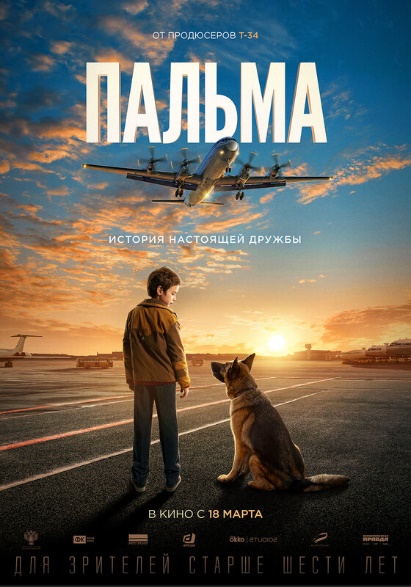 №Дата, форма посещения (очная или дистанционная)Посещение с родителями/групповое/индивидуальноеНазвание, место расположенияВпечатление Фотографии №Дата, форма посещения (очная или дистанционная)Посещение с родителями/групповое/индивидуальноеНазвание, место расположенияВпечатление Фотографии №Дата, форма посещения (очная или дистанционная)Посещение с родителями/групповое/индивидуальноеНазвание, место расположенияВпечатление Фотографии 